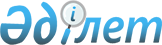 О районном бюджете на 2012-2014 годы
					
			Утративший силу
			
			
		
					Решение Курмангазинского районного маслихата Атырауской области от 14 декабря 2011 года N 452-XXXXIV. Зарегистрировано Департаментом юстиции  Атырауской области 12 января 2012 года N 4-8-218. Утратило силу - решением Курмангазинского районного маслихата Атырауской области от 14 марта 2013 года № 147-V      Сноска. Утратило силу - решением Курмангазинского районного маслихата Атырауской области от 14.03.2013 № 147-V

      Примечание РЦПИ:

      В тексте сохранена авторская орфография и пунктуация.



      В соответствии с пунктом 2 статьи 9 Бюджетного кодекса Республики Казахстан от 4 декабря 2008 года, статьей 6 Закона Республики Казахстан от 23 января 2001 года "О местном государственном управлении и самоуправлении в Республике Казахстан" районный Маслихат РЕШИЛ:



      1. Утвердить районный бюджет на 2012-2014 годы согласно приложениям 1, 2 и 3, в том числе на 2012 год в следующих объемах:



      1) доходы 5 334 294 тысяч тенге, в том числе по:

      налоговые поступления 818 710 тысяч тенге;

      неналоговые поступления 23 894 тысяч тенге;

      поступления от продажи основного капитала 24 840 тысяч тенге;

      поступления трансфертов 4 466 850 тысяч тенге;

      2) затраты 5 336 572 тысяч тенге;

      3) чистое бюджетное кредитование 36 405 тысяч тенге, в том числе:

      бюджетные кредиты 36 405 тысяч тенге;

      погашение бюджетных кредитов 5 280 тысяч тенге;

      4) сальдо по операциям с финансовыми активами 0 тысячи тенге, в том числе:

      приобретение финансовых активов 0 тысячи тенге;

      поступления от продажи финансовых активов государства 0 тысяч тенге;

      5) дефицит (профицит) бюджета -36 405 тысяч тенге;

      6) финансирование дефицита (использование профицита) бюджета 36405 тысяч тенге.

      Поступление займов 36 405 тысяч тенге;

      Погашение займов 5 280 тысяч тенге;

      Используемые остатки бюджетных средств 0 тысяч тенге.

      Сноска. Пункт 1 с изменениями, внесенным решением Курмангазинского районного маслихата от 02.08.2012 № 68-V; 17.10.2012 № 77-V; 07.12.2012 № 88-V (вводится в действие с 01.01.2012).



      2. Утвердить общую сумму норматива всех государственных налоговых поступлений, поступающих в 2012 году в районный бюджет в следующих размерах:

      по индивидуальному подоходному налогу с доходов, облагаемых у источника выплаты 100 процентов;

      по индивидуальному подоходному налогу с доходов, не облагаемых у источника выплаты 100 процентов;

      по индивидуальному подоходному налогу с физических лиц осуществляющих деятельность по разовым талонам 100 процентов;

      по социальному налогу 50 процентов.



      3. Установить, что в доход соответствующего бюджета зачисляются:

      по коду "Социальный налог" классификации доходов единой бюджетной классификации - задолженность по взносам, ранее перечислявшимся в Пенсионный фонд, Государственный центр по выплате пенсий, Фонд обязательного медицинского страхования, Фонд государственного социального страхования, Фонд содействия занятости, а также отчисления пользователей автомобильных дорог, ранее поступавшие в Дорожный фонд.

      по коду "Бензин (за исключением авиационного) собственного производства, реализуемый производителями оптом" - задолженность по сбору с бензина, ранее поступавшему в Дорожный фонд;

      по коду "Дизельное топливо собственного производства, реализуемое производителями оптом" - задолженность по сбору с дизельного топлива, ранее поступавшему в Дорожный фонд.



      4. Отрицательное сальдо, образовавшееся по состоянию на 31 декабря 1998 года в результате превышения сумм начисленных работодателями пособий по временной нетрудоспособности, беременности и родам, при рождении ребенка, на погребение, выплачивавшихся из Фонда государственного социального страхования, над начисленной суммой отчислений в указанный фонд, ежемесячно засчитывается в счет уплаты социального налога в пределах 4 процентов от фонда заработной платы.



      5. Установить на 2012 год объемы субвенций, передаваемых из областного бюджета в районный бюджет в сумме 2 866 842 тысяч тенге.



      6. Установить для специалистов, работающих в сельской местности в сфере образования, здравоохранения, культуры, социальной сферы и спорта зарплаты и ставки превышающие ставки специалистов с городской местности в размере 25 процентов.



      7. Установить в размере 5000 тысяч тенге социальную помощь для приобретения топлива специалистам образования, здравоохранения, культуры и социального обеспечения, проживающих в сельской местности в соответствии с законодательством Республики Казахстан.



      8. Утвердить резерв местного исполнительного органа на 2012 год в сумме 2000 тысяч тенге.



      9. Учесть, что в районном бюджете на 2012 год предусмотрены целевые текущие трансферты из республиканского бюджета в следующем объеме:

      на оснащение учебным оборудованием кабинетов физики, химии, биологии в государственных учреждениях начального, основного среднего и общего среднего образования 8 188 тысяч тенге;

      на реализацию государственного образовательного заказа в общеобразовательных и дошкольных организациях образования (по программе "Балапан") 76 352 тысяч тенге;

      на обеспечение оборудованием и программным обеспечением детей инвалидов, обучающихся на дому 1 462 тысяч тенге;

      на ежемесячную выплату денежных средств опекунам (попечителям) на содержание ребенка-сироты (детей-сирот) и ребенка (детей), оставшегося без попечения родителей в сумме 16 705 тысяч тенге;

      на увеличение размера доплаты за квалификационную категорию учителям школ и воспитателям дошкольных организаций образования 48 458 тысяч тенге;

      на повышение оплаты труда учителям, прошедшим повышение квалификации по учебным программам АОО "Назарбаев интелектуальные школы" 1 229 тысяч тенге;

      на проведение противоэпизоотических мероприятий 37 854 тысяч тенге.

      Сноска. Пункт 9 с изменением, внесенным решением Курмангазинского районного маслихата от 10.02.2012 № 10-V; 17.10.2012 № 77-V; 07.12.2012 № 88-V (вводится в действие с 01.01.2012).



      10. Учесть, что на капитальный ремонт объектов образования из областного бюджета предусмотрен текущий целевой трансферт в сумме 49 370 тысяч тенге.

      Сноска. Пункт 10 с изменением, внесенным решением Курмангазинского районного маслихата от 12.04.2012 № 22-V (вводится в действие с 01.01.2012).



      11. Учесть, что в районном бюджете на 2012 год в рамках "Программа занятости 2020" из республиканского бюджета предусмотрены целевой трансферты в следующем объеме:

      на частичное субсидирование заработной платы 5 144 тысяч тенге;

      на предоставление субсидий на переезд 0 тысяч тенге;

      на обеспечение деятельности центров занятости население 11 468 тысяч тенге;

      на проведение молодежной практики 13 016 тысяч тенге.

      Сноска. Пункт 11 с изменением, внесенным решением Курмангазинского районного маслихата от 12.04.2012 № 22-V; 07.12.2012 № 88-V (вводится в действие с 01.01.2012).



      12. Учесть, что в районном бюджете на 2012 год на реализацию мероприятий для решения вопросов обустроиства аульных (сельских) округов для содействия экономического развития регионов в рамках реализаций Программы "Развитие регионов" из республиканского бюджета предусмотрен текущий целевой трансферт в сумме 10 780 тысяч тенге.



      13. Учесть, что в районном бюджете на 2012 год предусмотрены в следующем объеме:

      текущие целевые трансферты из республиканского бюджета для реализации мер социальной поддержки специалистов социальной сферы в сельских населенных пунктах в сумме 7 117 тысяч тенге.

      бюджетные кредиты за счет республиканского бюджета для реализации мер социальной поддержки специалистов социальной сферы в сельских населенных пунктах в сумме 43 686 тысяч тенге.

      Сноска. Пункт 13 с изменением, внесенным решением Курмангазинского районного маслихата от 12.04.2012 № 22-V; 07.12.2012 № 88-V (вводится в действие с 01.01.2012).



      14. Учесть, что районном в бюджете на 2012 год из республиканского бюджета предусмотрены целевые трансферты развития для реконструкции, строительства водоочистных сооружений и внутрипоселковых водопроводных сетей в 6 населенных пунктах в сумме 661 084 тысяч тенге, из них:

      Строительство водоочистного сооружения и внутрипоселковых водопродных сетей в селе Ганюшкино на сумму 74 066 тысяч тенге;

      Реконструкция водоочистного сооружения в населенном пункте Жумекен на сумму 217 191 тысяч тенге;

      Реконструкция водоочистного сооружения и внутрипоселковых водопродных сетей в населенном пункте Шортанбай на сумму 189 783 тысяч тенге;

      Строительство водоочистных сооружений с водопроводными сетями в населенных пунктах Шагырлы, Жасарал, Куйген на сумму 40 000 тысяч тенге;

      Строительство водоочистных сооружений с водопроводными сетями в населенных пунктах Шестой, Каспий на сумму 100 000 тысяч тенге;

      Строительство водопроводных линий в населенном пункте Афанасьева на сумму 40 044 тысяч тенге.

      Сноска. Пункт 14 в редакции решения Курмангазинского районного маслихата от 12.04.2012 № 22-V (вводится в действие с 01.01.2012).



      15. Учесть, что в районном бюджете на 2012 год из областного бюджета предусмотрены целевые трансферты развития для реконструкции, строительства водоочистных сооружений и водопроводных линий в 8 населенных пунктах и для разработки проектно-сметной документации на строительство водопроводных линий в 7 населенных пунктах в сумме 859 337 тысяч тенге, из них:

      Реконструкция водоочистного сооружения в селе Ганюшкино на сумму 177 889 тысяч тенге;

      Строительство водоочистного сооружения и водопроводных сетей в населенном пункте Жамбыл на сумму 74 564 тысяч тенге;

      Строительство водоочистного сооружения и водопроводных сетей в разъезде Д. Нурпейсова на сумму 73 752 тысяч тенге;

      Строительство водоочистного сооружения и водопроводных сетей в населенном пункте Кадырка на сумму 176 863 тысяч тенге;

      Строительство водоочистного сооружения и водопроводных сетей в населенном пункте Богатый (Амангелди) на сумму 101 365 тысяч тенге;

      Реконструкция водоочистного сооружения в селе Приморье на сумму 1620 тысяч тенге;

      На продолжение строительства водоочистного сооружения и водопроводных сетей в селе Жыланды на сумму 95 964 тысяч тенге;

      Разработка проектно-сметной документации на строительство водопроводных линий в селе Нуржау на сумму 640 тысяч тенге;

      Разработка проектно-сметной документации на строительство водопроводных линий в селе Орлы на сумму 520 тысяч тенге;

      Разработка проектно-сметной документации на строительство водопроводных линий в селе Дашино на сумму 1960 тысяч тенге;

      Разработка проектно-сметной документации на строительство водопроводных линий в селе Аккол на сумму 1000 тысяч тенге;

      Разработка проектно-сметной документации на строительство водопроводных линий в селе Утера на сумму 6000 тысяч тенге;

      Разработка проектно-сметной документации на реконструкцию водопроводных линий в селе Ганюшкино на сумму 3000 тысяч тенге;

      Разработка проектно-сметной документации на строительство водопроводных линий в селе Приморье на сумму 4200 тысяч тенге;

      Строительство водоочистного сооружения в селе Приморье на сумму 140 000 тысяч тенге.

      Сноска. Пункт 15 в новой редакции - решением Курмангазинского районного маслихата от 10.02.2012 № 10-V (вводится в действие с 01.01.2012).



      16. Утвердить перечень местных бюджетных программ, не подлежащих секвестированию в процессе исполнения районного бюджета на 2012 год согласно приложению 4.



      17. Утвердить объем финансирования бюджетных программ в разрезе аппаратов акимов сельских (аульных) округов согласно приложению 5.



      18. Утвердить перечень программ развития районного бюджета на 2012 год согласно приложению 6.



      19. Настоящее решение вводится в действие с 1 января 2012 года.



      20. Учесть, что на программу обеспечение жильем отдельных категорий граждан из областного бюджета предусмотрен текущий целевой трансферт в сумме 3 900 тысяч тенге;

      Сноска. Пункт 20 с изменением, внесенным решением Курмангазинского районного маслихата от 02.08.2012 № 68-V (вводится в действие с 01.01.2012).



      21. Учесть, что на материальную помощь ветеранам Великой Отечественной войны, ветеранам Афганской войны, участникам и инвалидам ликвидации последствий аварий на Чернобыльской АЭС предусмотрен текущий целевой трансферт в сумме 1555 тысяч тенге;



      22. Учесть, что на ремонт объектов развития населенных пунктов в рамках "Программа занятости-2020" из республиканского бюджета предусмотрен текущий целевой трансферт в сумме 107 296 тысяч тенге.



      23. Учесть, что на работы по подготовке к зиме бюджетных организаций из областного бюджета предусмотрен целевой трансферт в сумме 32 091 тысяч тенге, из них:

      Балкудукской средней школе – 7 499 тысяч тенге;

      Суюндукской средней школе – 7 999 тысяч тенге;

      Лабайской средней школе – 3 598 тысяч тенге;

      Неполной средней школе имени Ш. Туржанова – 2 998 тысяч тенге;

      детской музыкальной школе имени Д.Нурпейсовой – 4 998 тысяч тенге;

      Суюндукскому дому культуры – 5000 тысяч тенге.

      Сноска. Пункт 23 в новой редакции - решением Курмангазинского районного маслихата от 07.12.2012 № 88-V (вводится в действие с 01.01.2012).



      24. Учесть, что на ремонт центральной котельной в селе Ганюшкино из областного бюджета предусмотрен целевой трансферт в сумме 11 900 тысяч тенге;



      25. Учесть, что на разработку проектно-сметной документации на капитальный ремонт объектов образования предусмотрен целевой трансферт из областного бюджета в сумме 6 153 тысяч тенге.

      Сноска. Пункт 25 с изменением, внесенным решением Курмангазинского районного маслихата от 07.12.2012 № 88-V (вводится в действие с 01.01.2012).



      26. Учесть, что на разработку проектно-сметной документации на капитальный ремонт Орлинского сельского дома культуры предусмотрен целевой трансферт из областного бюджета в сумме 824 тысяч тенге.



      27. 20 121 тысяч тенге на обеспечение горячим питанием детей из малообеспеченных семей, учащихся в общеобразовательных школах района;

      31 197 тысяч тенге на приобретение оборудования для обеспечения горячим питанием учащихся в общеобразовательных школах района;

      1 200 тысяч тенге на погашение расходов оздоровительного лагеря при Ганюшкинской школы интернат;

      10 010 тысяч тенге на приобретение жидкого топлива, в связи с установлением новых котлов в 8-ми школах Азгирского и Суюндукского региона;

      Учесть, что предусмотрена сумма в размере 9 009 тысяч тенге на погашение кредиторской задолженности в сферах образования на 1 января 2012 года.



      28. Произведенные кассовые расходы по специфике 512 "Бюджетные кредиты для банков заемщиков" программы 10.1.453.006. "Бюджетные кредиты для реализации мер социальной поддержки специалистов социальной сферы" в сумме 21 843 000 тенге перенести на специфику 519 "Прочие внутренние бюджетные кредиты;



      29. Учесть, что на разницу начисленных отпускных работников сферы образования предусмотрен текущий целевой трансферт из областного бюджета в сумме 44 000 тысяч тенге.



      30. Произведенные кассовые расходы в сумме 47 798 тысяч тенге по программе 4.1.123.004 "Поддержка организаций дошкольного воспитания и обучения" перенести на специфику 4.1.123.041 "Реализация государственного образовательного заказа в дошкольных организациях образования".



      31. Произведенные кассовые расходы в сумме 26 362 тысяч тенге по программе 4.2.464.003 "Общеобразовательное обучение" перенести на специфику 4.1.464.040 "Реализация государственного образовательного заказа в дошкольных организациях образования".

      Сноска. Дополнены пунктами 20, 21, 22, 23, 24; 25-28, 29-31 внесенными решениями Курмангазинского районного маслихата от 02.08.2012 № 68-V; 17.10.2012 № 77-V; 07.12.2012 № 88-V (вводится в действие с 01.01.2012).      Председатель ХХХІV сессии

      районного маслихата:                       Б. Газизов      Секретарь районного маслихата:             Р. Султанияев

Приложение 1        

районного маслихата № 88-V 

от 7 декабря 2012 года   Приложение 1 к решению   

районного маслихата № 452-ХХХХІV

от 14 декабря 2011 года         Сноска. Приложение 1 в редакции решения Курмангазинского районного маслихата от 07.12.2012 № 88-V (вводится в действие с 01.01.2012). О районном бюджете на 2012 год

Приложение 2         

к решению районного маслихата 

№ 452-ХХХХІV "О районном бюджете

на 2012-2014 годы"      

от 14 декабря 2011 года    О районном бюджете на 2013 год

Приложение 3         

к решению районного маслихата 

№ 452-ХХХХІV "О районном бюджете

на 2012-2014 годы"      

от 14 декабря 2011 года    О районном бюджете на 2014 год

Приложение 4        

к решению районного маслихата 

№ 452-ХХХХІV "О районном бюджете

на 2012-2014 годы"     

от 14 декабря 2011 года    Перечень местных бюджетных программ, не подлежащих секвестру в процессе исполнения районного бюджета на 2012 год

Приложение 2          

к решению районного маслихата   

№ 88-V от 7 декабря 2012 года   Приложение 5          

к решению районного маслихата   

№ 452-ХХХХІV от 14 декабря 2011 года

от 14 декабря 2011 года           Сноска. Приложение 5 в редакции решения Курмангазинского районного маслихата от 07.12.2012 № 88-V (вводится в действие с 01.01.2012). Объемы финансирования бюджетных програм в разрезе аппаратов акимов сельских (аульных) округовПродолжение таблицыПродолжение таблицыПродолжение таблицы

Приложение 3        

к решению районного маслихата 

№ 88-V от 7 декабря 2012 годаПриложение 6        

к решению районного маслихата 

№ 452-ХХХХІV "О районном бюджете

на 2012-2014 годы"      

от 14 декабря 2011 года           Сноска. Приложение 6 в редакции решения Курмангазинского районного маслихата от 17.10.2012 № 77-V; 07.12.2012 № 88-V (вводится в действие с 01.01.2012).
					© 2012. РГП на ПХВ «Институт законодательства и правовой информации Республики Казахстан» Министерства юстиции Республики Казахстан
				КатегорияКатегорияКатегорияКатегорияСумма, тысяч тенгеКлассКлассКлассСумма, тысяч тенгеПодклассПодклассСумма, тысяч тенгеНаименованиеСумма, тысяч тенге12345І. Доходы53342941Налоговые поступления81871001Подоходный налог2966042Индивидуальный подоходный налог29660403Социальный налог1159211Социальный налог11592104Налоги на собственность3835681Налоги на имущество3502043Земельный налог41104Налог на транспортные средства290375Единый земельный налог21705Внутренные налоги на товары, работы и услуги187272Акцизы38663Поступления за использование природных и других ресурсов12124Сборы за ведение предпринимательской и профессиональной деятельности132225Налог на игорный  бизнес42708Обязательные платежи, взимающиеся за совершение юридических значимых действий и (или) выдачу документов уполномоченными на то государственными органами или должностными лицами38901Госпошлина38902Неналоговые поступления2389401Доходы от государственной собственности24461Поступления части чистого дохода государственных предприятий403Дивиденды на государственные пакеты акций, находящиеся в государственной собственности45Доходы от аренды имущества, находящегося в государственной собственности240204Штрафы, пени, санкции, взыскания налагаемые государственными учреждениями, финансируемыми из государственного бюджета, а также содержащимися и финансируемыми из бюджета (сметы расходов) Национального Банка Республики Казахстан166251Штрафы, пени, санкции, взыскания налагаемые государственными учреждениями, финансируемыми из государственного бюджета за исключением поступлении от предприятии нефтяного сектора, а также содержащимися и финансируемыми из бюджета (сметы расходов) Национального Банка Республики Казахстан1662506Прочие неналоговые поступления48231Прочие неналоговые поступления48233Поступления от продажи основного капитала2484001Продажа государственного имущества, закрепленного за государственными учереждениями29691Продажа государственного имущества, закрепленного за государственными учереждениями296903Продажа земли и нематериальных активов218711Продажа земли218712Продажа нематериальных активов04Поступления трансфертов446685002Трансферты из вышестоящих органов государственного управления44668502Трансферты из областного бюджета4466850Текущие целевые трансферты494 862Целевые трансферты на развитие1 105 146Субвенции28668425Погашение бюджетных кредитов528001Погашение бюджетных кредитов52801Погашение бюджетных кредитов, выданных из государственного бюджета40642Возврат сумм неиспользванных бюджетныых кредитов12167Поступления займов4368601Внутренние государственные займы436862Договоры займов43686Функциональная группаФункциональная группаФункциональная группаФункциональная группаФункциональная группаСумма, тысяч тенгефункциональная подгруппафункциональная подгруппафункциональная подгруппафункциональная подгруппаСумма, тысяч тенгеАдминистратор бюджетных программАдминистратор бюджетных программАдминистратор бюджетных программСумма, тысяч тенгеПрограммаПрограммаСумма, тысяч тенгеНаименованиеСумма, тысяч тенге123456І. Расходы533657201Государственные услуги общего характера3244361Представительные, исполнительные и другие органы, выполняющие общие функции  государственного управления294830112Аппарат маслихата района (города областного значения)14041001Услуги по обеспечению деятельности маслихата района (города областного значения)14041122Аппарат акима района (города областного значения)48301001Услуги по обеспечению деятельности акима района (города областного значения)47111003Капитальные расходы государственного органа1190123Аппарат акима района в городе, города районного значения, поселка, аула (села), аульного (сельского) округа232488001Услуги по обеспечению деятельности акима района в городе, города районного значения, поселка, аула (села), аульного (сельского) округа224539022Капитальные расходы государственного органа79492Финансовая деятельность17733452Отдел финансов района (города областного значения)17733001Услуги по реализации государственной политики в области исполнения бюджета района (города областного значения) и управления коммунальной собственностью района (города областного значения)16817003Проведение оценки имущества в целях налогообложения479010Приватизация, управление коммунальным имуществом, постприватизационная деятельность и регулирование споров, связанных с этим207018Капитальные расходы государственного органа2305Планирование и статистическая деятельность11873453Отдел экономики и бюджетного планирования района (города областного значения)11873001Услуги по реализации государственной политики в области формирования и развития экономической политики, системы государственного планирования и управления района (города областного значения)11643004Капитальные расходы государственного органа23002Оборона21231Военные нужды2123122Аппарат акима района (города областного значения)2123005Мероприятия в рамках исполнения всеобщей воинской обязанности212304Образование30321661Дошкольное воспитание и обучение359682123Аппарат акима района в городе, города районного значения, поселка, аула (села), аульного (сельского) округа332254004Поддержка организаций дошкольного воспитания и обучения280411025Увеличение размера доплаты за квалификационную категорию воспитателям детских садов, мини-центров, школ-интернатов: общего типа, специальных (коррекционных) специализированных для одаренных детей,организаций для детей сирот и детей, оставшихся без попечения родителей, центров адаптации несовершеннолетних за счет трансфертов из республиканского бюджета2919041Реализация государственного образовательного заказа в дошкольных организациях образования48924464Отдел образования района (города областного значения)27428040Реализация государственного образовательного заказа в дошкольных организациях образования274282Начальное, основное среднее и общее среднее образование2529055123Аппарат акима района в городе, города районного значения, поселка, аула (села), аульного (сельского) округа993005Организация бесплатного подвоза учащихся до школы и обратно в аульной (сельской) местности993464Отдел образования района (города областного значения)2528062003Общеобразовательное обучение2 396 813006Дополнительное образование для детей84481063Повышение оплаты труда учителям, прошедшим повышение квалификации по учебным программам АОО "Назарбаев Интеллектуальные школы" за счет трансфертов из республиканского бюджета1229064Увеличение размера доплаты за квалификационную категорию учителям организаций начального, основного,среднего, общего среднего образования: школы, школ-интернаты: (общего типа, специальных (коррекционных) специализированных для одаренных детей,организаций для детей сирот и детей, оставшихся без попечения родителей) за счет трансфертов из республиканского бюджета455399Прочие услуги в области образования143429464Отдел образования района (города областного значения)143429001Услуги по реализации государственной политики на местном уровне в области образования10988005Приобретение и доставка учебников, учебно-методических комплексов для государственных учреждений образования района (города областного значения)21897007Проведение школьных олимпиад, внешкольных мероприятий и конкурсов районного (городского) масштаба633015Ежемесячные выплаты денежных средств опекунам (попечителям) на содержание ребенка-сироты (детей-сирот), и ребенка (детей), оставшегося без попечения родителей за счет трансфертов из республиканского бюджета16705020Обеспечение оборудованием, программным обеспечением детей-инвалидов, обучающихся на дому за счет трансфертов из республиканского бюджета1462067Капитальные расходы подведомственных государственных учреждений и организаций9174406Социальная помощь и социальное обеспечение3042622Социальная помощь274995123Аппарат акима района в городе, города районного значения, поселка, аула (села), аульного (сельского) округа24660003Оказание социальной помощи нуждающимся гражданам на дому24660451Отдел занятости и социальных программ района (города областного значения)250335002Программа занятости83278004Оказание социальной помощи на приобретение  топлива специалистам здравоохранения, образования, социального обеспечения, культуры, спорта и ветеринарии в сельской местности в соответствии с законодательством Республики Казахстан8675005Государственная адресная социальная помощь29718006Оказание жилищной  помощи827007Социальная помощь отдельным категориям нуждающихся граждан по решениям местных представительных органов33039010Материальное обеспечение детей-инвалидов, воспитывающихся и обучающихся на дому2496016Государственные пособия на детей до 18 лет77790017Обеспечение нуждающихся инвалидов обязательными гигиеническими средствами и предоставление услуг специалистами жестового языка, индивидуальными помощниками в соответствии с индивидуальной программой реабилитации инвалида3044023Обеспечение деятельности центров занятости населения114689Прочие услуги в области социальной помощи и социального обеспечения29267451Отдел занятости и социальных программ района (города областного значения)29267001Услуги по реализации государственной политики на местном уровне в области обеспечения занятости и реализации социальных программ для населения26165011Оплата услуг по зачислению, выплате и доставке пособий и других социальных выплат2722021Капитальные расходы государственного органа38007Жилищно-коммунальное хозяйство13380611Коммунальное хозяйство111196458Отдел жилищно-коммунального хозяйства, пассажирского транспорта и автомобильных дорог района (города областного значения)3900004Обеспечение жильем отдельных категорий граждан3900467Отдел строительства района (города областного значения)0003Проектирование, строительство и (или) приобритение жилья для государственного коммунального жилищного фонда0464Отдел образования района (города областного значения)107296026Ремонт объектов в рамках развития сельских населенных пунктов по Программе занятости 20201072962Коммунальное хозяйство1199616123Аппарат акима района в городе, города районного значения, поселка, аула (села), аульного (сельского) округа450014Организация водоснабжения населенных пунктов450458Отдел жилищно-коммунального хозяйства, пассажирского транспорта и автомобильных дорог района (города областного значения)13622012Функционирование системы водоснабжения и водоотведения1722026Организация эксплуатации тепловых сетей, находящихся в коммунальной собственности районов (городов областного значения)11900467Отдел строительства района (города областного значения)1185544006Развитие системы водоснабжения и водоотведения11855443Благоустройство населенных пунктов27249123Аппарат акима района в городе, города районного значения, поселка, аула (села), аульного (сельского) округа27249008Освещение улиц населенных пунктов20093009Обеспечение санитарии населенных пунктов4293011Благоустройство и озеленение населенных пунктов286308Культура, спорт, туризм и информационное пространство2164251Деятельность в области культуры135411123Аппарат акима района в городе, города районного значения, поселка, аула (села), аульного (сельского) округа135411006Поддержка культурно-досуговой работы на местном уровне1354112Спорт4680465Отдел физической культуры и спорта района (города областного значения)4680006Проведение спортивных соревнований на районном (города областного значения) уровне1785007Подготовка и участие членов сборных команд района (города областного значения) по различным видам спорта на областных спортивных соревнованиях28953Информационное пространство54311455Отдел культуры и развития языков района (города областного значения)52131006Функционирование районных (городских) библиотек52131456Отдел внутренней политики района (города областного значения)2180005Услуги по проведению государственной информационной политики через телерадиовещание21809Прочие услуги по организации культуры, спорта, туризма и информационного пространства22023455Отдел культуры и развития языков района (города областного значения)7242001Услуги по реализации государственной политики на местном уровне в области развития языков и культуры7015032Капитальные расходы подведомственных государственных учреждений и организаций227456Отдел внутренней политики района (города областного значения)7368001Услуги по реализации государственной политики на местном уровне в области информации, укрепления государственности и формирования социального оптимизма граждан7368465Отдел физической культуры и спорта района (города областного значения)7413001Услуги по реализации государственной политики на местном уровне в сфере физической культуры и спорта741310Сельское, водное, лесное, рыбное хозяйство, особо охраняемые природные территории, охрана окружающей среды и животного мира, земельные отношения703121Сельское хозяйство23791453Отдел экономики и бюджетного планирования района (города областного значения)8188099Реализация мер по оказанию социальной поддержки специалистов8188462Отдел сельского хозяйства района (города областного значения)10033001Услуги по реализации государственной политики на местном уровне в сфере сельского хозяйства9803006Капитальные расходы государственного органа230473Отдел ветеринарии района (города областного значения)5570001Услуги по реализации государственной политики на местном уровне в сфере ветеринарии55706Земельные отношения8667463Отдел земельных отношений района (города областного значения)8667001Услуги по реализации государственной политики в области регулирования земельных отношений на территории района (города областного значения)7967007Капитальные расходы государственных органов7009Прочие услуги в области сельского, водного, лесного, рыбного хозяйства, охраны окружающей среды и земельных отношений37854473Отдел ветеринарии района (города областного значения)37854011Проведение противоэпизоотических мероприятий3785411Промышленность, архитектурная, градостроительная и строительная деятельность150532Архитектурная, градостроительная и строительная деятельность15053467Отдел  строительства района (города областного значения)8435001Услуги по реализации государственной политики на местном уровне в области строительства8435468Отдел архитектуры и градостроительства района (города областного значения)6618001Услуги по реализации государственной политики в области архитектуры и градостроительства на местном уровне661812Транспорт и коммуникации75981Автомобильный транспорт7598123Аппарат акима района в городе, города районного значения, поселка, аула (села), аульного (сельского) округа7598013Обеспечение функционирования автомобильных дорог в городах районного значения, поселках, аулах (селах), аульных (сельских) округах759813Прочие203289Прочие20328123Аппарат акима района в городе, города районного значения, поселка, аула (села), аульного (сельского) округа10780040Реализация мер по содействию экономическому развитию регионов в рамках Программы "Развитие регионов" за счет целевых трансфертов из республиканского бюджета10780452Отдел финансов района (города областного значения)1500012Резерв местного исполнительного органа района (города областного значения)1500458Отдел жилищно-коммунального хозяйства, пассажирского транспорта и автомобильных дорог района (города областного значения)8048001Услуги по реализации государственной политики на местном уровне в области жилищно-коммунального хозяйства, пассажирского транспорта и автомобильных дорог804815Трансферты58081Трансферты5808452Отдел финансов района (города областного значения)5808006Возврат неиспользованных (недоиспользованных) целевых трансфертов5808ІІІ. Чистое бюджетное кредитование43686Бюджетные кредиты4368610Сельское, водное, лесное, рыбное хозяйство, особо охраняемые природные территории, охрана окружающей среды и животного мира, земельные отношения436861Сельское хозяйство43686453Отдел экономики и бюджетного планирования района (города областного значения)43686006Бюджетные кредиты для реализации мер социальной поддержки специалистов социальной сферы сельских населенных пунктов4368616Погашение займов52801Погашение займов5280452Отдел финансов района (города областного значения)5280008Погашение долга местного исполнительного органа перед вышестощим бюджетом4064021Возврат неиспользованных бюджетных кредитов, выданных из местного бюджета1216КатегорияКатегорияКатегорияКатегорияСумма, тысяч тенгеКлассКлассКлассСумма, тысяч тенгеПодклассПодклассСумма, тысяч тенгеНаименованиеСумма, тысяч тенгеІ. Доходы34935121Налоговые поступления84923701Подоходный налог2708612Индивидуальный подоходный налог27086103Социальный налог1130741Социальный налог11307404Налоги на собственность4476911Налоги на имущество4096023Земельный налог53014Налог на транспортные средства320145Единый земельный налог77405Внутренние налоги на товары, работы и услуги127852Акцизы48603Поступления за использование природных и других ресурсов20724Сборы за ведение предпринимательской и профессиональной деятельности585308Обязательные платежи, взимающиеся за совершение юридических значимых действий и (или) выдачу документов уполномоченными на то государственными органами или должностными лицами48261Госпошлина48262Неналоговые поступления2566001Доходы от государственной собственности52281Поступления части чистого дохода государственных предприятий853Дивиденды на государственные пакеты акций, находящиеся в государственной собственности55Доходы от аренды имущества, находящегося в государственной собственности513804Штрафы, пени, санкции, взыскания налагаемые государственными учреждениями, финансируемыми из государственного бюджета, а также содержащимися и финансируемыми из бюджета (сметы расходов) Национального Банка Республики Казахстан177881Штрафы, пени, санкции, взыскания налагаемые государственными учреждениями, финансируемыми из государственного бюджета за исключением поступлении от предприятии нефтяного сектора, а также содержащимися и финансируемыми из бюджета (сметы расходов) Национального Банка Республики Казахстан1778806Прочие неналоговые поступления26441Прочие неналоговые поступления26443Поступления от продажи основного капитала574301Продажа государственного имущества, закрепленного за государственными учреждениями01Продажа государственного имущества, закрепленного за государственными учреждениями003Продажа земли и нематериальных активов57431Продажа земли57252Продажа нематериальных активов184Поступления трансфертов261287202Трансферты из вышестоящих органов государственного управления26128722Трансферты из областного бюджета2612872Текущие целевые трансферты0Целевые трансферты на развитие0Субвенции26128727Поступления займов001Внутренние государственные займы02Договоры займов0Функциональная группаФункциональная группаФункциональная группаФункциональная группаФункциональная группаСумма, тысяч тенгеФункциональная подгруппаФункциональная подгруппаФункциональная подгруппаФункциональная подгруппаСумма, тысяч тенгеАдминистратор бюджетных программАдминистратор бюджетных программАдминистратор бюджетных программСумма, тысяч тенгеПрограммаПрограммаСумма, тысяч тенгеНаименованиеСумма, тысяч тенге123456І. Расходы349351201Государственные услуги общего характера3048531Представительные, исполнительные и другие органы, выполняющие общие функции государственного управления276392112Аппарат маслихата района (города областного значения)19087001Услуги по обеспечению деятельности маслихата района (города областного значения)19087122Аппарат акима района (города областного значения)45324001Услуги по обеспечению деятельности акима района (города областного значения)45324123Аппарат акима района в городе, города районного значения, поселка, аула (села), аульного (сельского) округа211981001Услуги по обеспечению деятельности акима района в городе, города районного значения, поселка, аула (села), аульного (сельского) округа2119812Финансовая деятельность17038452Отдел финансов района (города областного значения)17038001Услуги по реализации государственной политики в области исполнения бюджета района (города областного значения) и управления коммунальной собственностью района (города областного значения)16538003Проведение оценки имущества в целях налогообложения5005Планирование и статистическая деятельность11423453Отдел экономики и бюджетного планирования района (города областного значения)11423001Услуги по реализации государственной политики в области формирования и развития экономической политики, системы государственного планирования и управления района (города областного значения)1142302Оборона12531Военные нужды1253122Аппарат акима района (города областного значения)1253005Мероприятия в рамках исполнения всеобщей воинской обязанности125304Образование26304021Дошкольное воспитание и обучение262348123Аппарат акима района в городе, города районного значения, поселка, аула (села), аульного (сельского) округа262348004Поддержка организаций дошкольного воспитания и обучения2623482Начальное, основное среднее и общее среднее образование2334698123Аппарат акима района в городе, города районного значения, поселка, аула (села), аульного (сельского) округа567005Организация бесплатного подвоза учащихся до школы и обратно в аульной (сельской) местности567464Отдел образования района (города областного значения)2334131003Общеобразовательное обучение2268852006Дополнительное образование для детей652799Прочие услуги в области образования33356464Отдел образования района (города областного значения)33356001Услуги по реализации государственной политики на местном уровне в области образования9950005Приобретение и доставка учебников, учебно-методических комплексов для государственных учреждений образования района (города областного значения)22773007Проведение школьных олимпиад, внешкольных мероприятий и конкурсов районного (городского) масштаба63306Социальная помощь и социальное обеспечение2992732Социальная помощь273342123Аппарат акима района в городе, города районного значения, поселка, аула (села), аульного (сельского) округа22134003Оказание социальной помощи нуждающимся гражданам на дому22134451Отдел занятости и социальных программ района (города областного значения)251208002Программа занятости63198004Оказание социальной помощи на приобретение  топлива специалистам здравоохранения, образования, социального обеспечения, культуры и спорта в сельской местности в соответствии с законодательством Республики Казахстан9000005Государственная адресная социальная помощь48718006Оказание жилищной помощи4923007Социальная помощь отдельным категориям нуждающихся граждан по решениям местных представительных органов9786010Материальное обеспечение детей-инвалидов, воспитывающихся и обучающихся на дому1926016Государственные пособия на детей до 18 лет111432017Обеспечение нуждающихся инвалидов обязательными гигиеническими средствами и предоставление услуг специалистами жестового языка, индивидуальными помощниками в соответствии с индивидуальной программой реабилитации инвалида22259Прочие услуги в области социальной помощи и социального обеспечения25931451Отдел занятости и социальных программ района (города областного значения)25931001Услуги по реализации государственной политики на местном уровне в области обеспечения занятости и реализации социальных программ для населения23209011Оплата услуг по зачислению, выплате и доставке пособий и других социальных выплат272207Жилищно-коммунальное хозяйство119952Коммунальное хозяйство1160458Отдел жилищно-коммунального хозяйства, пассажирского транспорта и автомобильных дорог района (города областного значения)1160012Функционирование системы водоснабжения и водоотведения1160467Отдел строительства района (города областного значения)0006Развитие системы водоснабжения и водоотведения03Благоустройство населенных пунктов10835123Аппарат акима района в городе, города районного значения, поселка, аула (села), аульного (сельского) округа10835008Освещение улиц населенных пунктов4900009Обеспечение санитарии населенных пунктов2200011Благоустройство и озеленение населенных пунктов373508Культура, спорт, туризм и информационное пространство1866371Деятельность в области культуры112272123Аппарат акима района в городе, города районного значения, поселка, аула (села), аульного (сельского) округа112272006Поддержка культурно-досуговой работы на местном уровне1122722Спорт4176465Отдел физической культуры и спорта района (города областного значения)4176006Проведение спортивных соревнований на районном (города областного значения) уровне2136007Подготовка и участие членов сборных команд района (города областного значения) по различным видам спорта на областных спортивных соревнованиях20403Информационное пространство47632455Отдел культуры и развития языков района (города областного значения)47632006Функционирование районных (городских) библиотек47632Прочие услуги по организации культуры, спорта, туризма и информационного пространства22557455Отдел культуры и развития языков района (города областного значения)6242001Услуги по реализации государственной политики на местном уровне в области развития языков и культуры6242456Отдел внутренней политики района (города областного значения)9831001Услуги по реализации государственной политики на местном уровне в области информации, укрепления государственности и формирования социального оптимизма граждан9831465Отдел физической культуры и спорта района (города областного значения)6484001Услуги по реализации государственной политики на местном уровне в сфере физической культуры и спорта648410Сельское, водное, лесное, рыбное хозяйство, особо охраняемые природные территории, охрана окружающей среды и животного мира, земельные отношения216691Сельское хозяйство15327453Отдел экономики и бюджетного планирования района (города областного значения)0099Реализация мер по оказанию социальной поддержки специалистов0462Отдел сельского хозяйства района (города областного значения)10057001Услуги по реализации государственной политики на местном уровне в сфере сельского хозяйства10057473Отдел ветеринарии района (города областного значения)5270001Услуги по реализации государственной политики на местном уровне в сфере ветеринарии52706Земельные отношения6342463Отдел земельных отношений района (города областного значения)6342001Услуги по реализации государственной политики в области регулирования земельных отношений на территории района (города областного значения)63429Прочие услуги в области сельского, водного, лесного, рыбного хозяйства, охраны окружающей среды и земельных отношений0473Отдел ветеринарии района (города областного значения)0011Проведение противоэпизоотических мероприятий011Промышленность, архитектурная, градостроительная и строительная деятельность134082Архитектурная, градостроительная и строительная деятельность13408467Отдел строительства района (города областного значения)6650001Услуги по реализации государственной политики на местном уровне в области строительства6650468Отдел архитектуры и градостроительства района (города областного значения)6758001Услуги по реализации государственной политики в области архитектуры и градостроительства на местном уровне675812Транспорт и коммуникации70001Автомобильный транспорт7000123Аппарат акима района в городе, города районного значения, поселка, аула (села), аульного (сельского) округа7000013Обеспечение функционирования автомобильных дорог в городах районного значения, поселках, аулах (селах), аульных (сельских) округах700013Прочие170229Прочие17022452Отдел финансов района (города областного значения)8500012Резерв местного исполнительного органа района (города областного значения)8500458Отдел жилищно-коммунального хозяйства, пассажирского транспорта и автомобильных дорог района (города областного значения)8522001Услуги по реализации государственной политики на местном уровне в области жилищно-коммунального хозяйства, пассажирского транспорта и автомобильных дорог8522КатегорияКатегорияКатегорияКатегорияСумма, тысяч тенгеКлассКлассКлассСумма, тысяч тенгеПодклассПодклассСумма, тысяч тенгеНаименованиеСумма, тысяч тенгеІ. Доходы34935121Налоговые поступления84923701Подоходный налог2708612Индивидуальный подоходный налог27086103Социальный налог1130741Социальный налог11307404Налоги на собственность4476911Налоги на имущество4096023Земельный налог53014Налог на транспортные средства320145Единый земельный налог77405Внутренние налоги на товары, работы и услуги127852Акцизы48603Поступления за использование природных и других ресурсов20724Сборы за ведение предпринимательской и профессиональной деятельности585308Обязательные платежи, взимающиеся за совершение юридических значимых действий и (или) выдачу документов уполномоченными на то государственными органами или должностными лицами48261Госпошлина48262Неналоговые поступления2566001Доходы от государственной собственности52281Поступления части чистого дохода государственных предприятий853Дивиденды на государственные пакеты акций, находящиеся в государственной собственности55Доходы от аренды имущества, находящегося в государственной собственности513804Штрафы, пени, санкции, взыскания налагаемые государственными учреждениями, финансируемыми из государственного бюджета, а также содержащимися и финансируемыми из бюджета (сметы расходов) Национального Банка Республики Казахстан177881Штрафы, пени, санкции, взыскания налагаемые государственными учреждениями, финансируемыми из государственного бюджета за исключением поступлении от предприятии нефтяного сектора, а также содержащимися и финансируемыми из бюджета (сметы расходов) Национального Банка Республики Казахстан1778806Прочие неналоговые поступления26441Прочие неналоговые поступления26443Поступления от продажи основного капитала574301Продажа государственного имущества, закрепленного за государственными учреждениями01Продажа государственного имущества, закрепленного за государственными учреждениями003Продажа земли и нематериальных активов57431Продажа земли57252Продажа нематериальных активов184Поступления трансфертов261287202Трансферты из вышестоящих органов государственного управления26128722Трансферты из областного бюджета2612872Текущие целевые трансферты0Целевые трансферты на развитие0Субвенции26128727Поступления займов001Внутренние государственные займы02Договоры займов0Функциональная группаФункциональная группаФункциональная группаФункциональная группаФункциональная группаСумма, тысяч тенгеФункциональная подгруппаФункциональная подгруппаФункциональная подгруппаФункциональная подгруппаСумма, тысяч тенгеАдминистратор бюджетных программАдминистратор бюджетных программАдминистратор бюджетных программСумма, тысяч тенгеПрограммаПрограммаСумма, тысяч тенгеНаименованиеСумма, тысяч тенге123456І. Расходы349351201Государственные услуги общего характера3048531Представительные, исполнительные и другие органы, выполняющие общие функции государственного управления276392112Аппарат маслихата района (города областного значения)19087001Услуги по обеспечению деятельности маслихата района (города областного значения)19087122Аппарат акима района (города областного значения)45324001Услуги по обеспечению деятельности акима района (города областного значения)45324123Аппарат акима района в городе, города районного значения, поселка, аула (села), аульного (сельского) округа211981001Услуги по обеспечению деятельности акима района в городе, города районного значения, поселка, аула (села), аульного (сельского) округа2119812Финансовая деятельность17038452Отдел финансов района (города областного значения)17038001Услуги по реализации государственной политики в области исполнения бюджета района (города областного значения) и управления коммунальной собственностью района (города областного значения)16538003Проведение оценки имущества в целях налогообложения5005Планирование и статистическая деятельность11423453Отдел экономики и бюджетного планирования района (города областного значения)11423001Услуги по реализации государственной политики в области формирования и развития экономической политики, системы государственного планирования и управления района (города областного значения)1142302Оборона12531Военные нужды1253122Аппарат акима района (города областного значения)1253005Мероприятия в рамках исполнения всеобщей воинской обязанности125304Образование26304021Дошкольное воспитание и обучение262348123Аппарат акима района в городе, города районного значения, поселка, аула (села), аульного (сельского) округа262348004Поддержка организаций дошкольного воспитания и обучения2623482Начальное, основное среднее и общее среднее образование2334698123Аппарат акима района в городе, города районного значения, поселка, аула (села), аульного (сельского) округа567005Организация бесплатного подвоза учащихся до школы и обратно в аульной (сельской) местности567464Отдел образования района (города областного значения)2334131003Общеобразовательное обучение2268852006Дополнительное образование для детей652799Прочие услуги в области образования33356464Отдел образования района (города областного значения)33356001Услуги по реализации государственной политики на местном уровне в области образования9950005Приобретение и доставка учебников, учебно-методических комплексов для государственных учреждений образования района (города областного значения)22773007Проведение школьных олимпиад, внешкольных мероприятий и конкурсов районного (городского) масштаба63306Социальная помощь и социальное обеспечение2992732Социальная помощь273342123Аппарат акима района в городе, города районного значения, поселка, аула (села), аульного (сельского) округа22134003Оказание социальной помощи нуждающимся гражданам на дому22134451Отдел занятости и социальных программ района (города областного значения)251208002Программа занятости63198004Оказание социальной помощи на приобретение топлива специалистам здравоохранения, образования, социального обеспечения, культуры и спорта в сельской местности в соответствии с законодательством Республики Казахстан9000005Государственная адресная социальная помощь48718006Оказание жилищной помощи4923007Социальная помощь отдельным категориям нуждающихся граждан по решениям местных представительных органов9786010Материальное обеспечение детей-инвалидов, воспитывающихся и обучающихся на дому1926016Государственные пособия на детей до 18 лет111432017Обеспечение нуждающихся инвалидов обязательными гигиеническими средствами и предоставление услуг специалистами жестового языка, индивидуальными помощниками в соответствии с индивидуальной программой реабилитации инвалида22259Прочие услуги в области социальной помощи и социального обеспечения25931451Отдел занятости и социальных программ района (города областного значения)25931001Услуги по реализации государственной политики на местном уровне в области обеспечения занятости и реализации социальных программ для населения23209011Оплата услуг по зачислению, выплате и доставке пособий и других социальных выплат272207Жилищно-коммунальное хозяйство119952Коммунальное хозяйство1160458Отдел жилищно-коммунального хозяйства, пассажирского транспорта и автомобильных дорог района (города областного значения)1160012Функционирование системы водоснабжения и водоотведения1160467Отдел строительства района (города областного значения)0006Развитие системы водоснабжения и водоотведения03Благоустройство населенных пунктов10835123Аппарат акима района в городе, города районного значения, поселка, аула (села), аульного (сельского) округа10835008Освещение улиц населенных пунктов4900009Обеспечение санитарии населенных пунктов2200011Благоустройство и озеленение населенных пунктов373508Культура, спорт, туризм и информационное пространство1866371Деятельность в области культуры112272123Аппарат акима района в городе, города районного значения, поселка, аула (села), аульного (сельского) округа112272006Поддержка культурно-досуговой работы на местном уровне1122722Спорт4176465Отдел физической культуры и спорта района (города областного значения)4176006Проведение спортивных соревнований на районном (города областного значения) уровне2136007Подготовка и участие членов сборных команд района (города областного значения) по различным видам спорта на областных спортивных соревнованиях20403Информационное пространство47632455Отдел культуры и развития языков района (города областного значения)47632006Функционирование районных (городских) библиотек47632Прочие услуги по организации культуры, спорта, туризма и информационного пространства22557455Отдел культуры и развития языков района (города областного значения)6242001Услуги по реализации государственной политики на местном уровне в области развития языков и культуры6242456Отдел внутренней политики района (города областного значения)9831001Услуги по реализации государственной политики на местном уровне в области информации, укрепления государственности и формирования социального оптимизма граждан9831465Отдел физической культуры и спорта района (города областного значения)6484001Услуги по реализации государственной политики на местном уровне в сфере физической культуры и спорта648410Сельское, водное, лесное, рыбное хозяйство, особо охраняемые природные территории, охрана окружающей среды и животного мира, земельные отношения216691Сельское хозяйство15327453Отдел экономики и бюджетного планирования района (города областного значения)0099Реализация мер по оказанию социальной поддержки специалистов0462Отдел сельского хозяйства района (города областного значения)10057001Услуги по реализации государственной политики на местном уровне в сфере сельского хозяйства10057473Отдел ветеринарии района (города областного значения)5270001Услуги по реализации государственной политики на местном уровне в сфере ветеринарии52706Земельные отношения6342463Отдел земельных отношений района (города областного значения)6342001Услуги по реализации государственной политики в области регулирования земельных отношений на территории района (города областного значения)63429Прочие услуги в области сельского, водного, лесного, рыбного хозяйства, охраны окружающей среды и земельных отношений0473Отдел ветеринарии района (города областного значения)0011Проведение противоэпизоотических мероприятий011Промышленность, архитектурная, градостроительная и строительная деятельность134082Архитектурная, градостроительная и строительная деятельность13408467Отдел строительства района (города областного значения)6650001Услуги по реализации государственной политики на местном уровне в области строительства6650468Отдел архитектуры и градостроительства района (города областного значения)6758001Услуги по реализации государственной политики в области архитектуры и градостроительства на местном уровне675812Транспорт и коммуникации70001Автомобильный транспорт7000123Аппарат акима района в городе, города районного значения, поселка, аула (села), аульного (сельского) округа7000013Обеспечение функционирования автомобильных дорог в городах районного значения, поселках, аулах (селах), аульных (сельских) округах700013Прочие170229Прочие17022452Отдел финансов района (города областного значения)8500012Резерв местного исполнительного органа района (города областного значения)8500458Отдел жилищно-коммунального хозяйства, пассажирского транспорта и автомобильных дорог района (города областного значения)8522001Услуги по реализации государственной политики на местном уровне в области жилищно-коммунального хозяйства, пассажирского транспорта и автомобильных дорог8522Функциональная группаФункциональная группаФункциональная группаФункциональная группаСумма, тысяч тенгеАдминистраторАдминистраторАдминистраторСумма, тысяч тенгеПрограммаПрограммаСумма, тысяч тенгеНаименованиеСумма, тысяч тенге123454Образование464Отдел образования района (города областного значения)003Общеобразовательное обучениеКоды программКоды программНаименование аульных (сельских) округовНаименование аульных (сельских) округовНаименование аульных (сельских) округовНаименование аульных (сельских) округовНаименование аульных (сельских) округовНаименование бюджетных программАккольҚигачАзгирАсанБайда001Услуги по обеспечению деятельности акима района в городе, города районного значения, поселка, аула (села), аульного (сельского) округа126461033513878860810884022Капитальные расходы государственных учреждений1005502484100004Поддержка организаций дошкольного воспитания11957846812801025Увеличение размера доплаты за квалификационную категорию учителям школ и воспитателям дошкольных организаций образования1190143005Организация бесплатного подвоза учащихся до школы и обратно в аульной (сельской) местности041Реализация государственного образовательного заказа в дошкольных организациях образования003Оказание социальной помощи нуждающимся гражданам на дому6941265888008Освещение улиц населенных пунктов550009Обеспечение санитарии населенных пунктов1001000100011Благоустройство и озеленение населенных пунктов3232323232006Поддержка культурно-досуговой работы на местном уровне60364336608546314255014Организация водоснабжения населенных пунктов200013Обеспечение функционирования автомобильных дорог в городах районного значения, поселках, аулах (селах), аульных (сельских) округах040Реализация мероприятий для решения вопросов обустройства аульных (сельских) округов в реализацию мер по содействию экономическому развитию регионов в рамках Программы "Развитие регионов" за счет целевых трансфертов из республиканского бюджета1960827529323121327129753Коды программКоды программНаименование аульных (сельских) округовНаименование аульных (сельских) округовНаименование аульных (сельских) округовНаименование аульных (сельских) округовНаименование аульных (сельских) округовНаименование бюджетных программБирликГанюшкиноДынгызылЕнбекшиОрлы001Услуги по обеспечению деятельности акима района в городе, города районного значения, поселка, аула (села), аульного (сельского) округа1061520253107651279311058022Капитальные расходы государственных учреждений430686100100280004Поддержка организаций дошкольного воспитания907810056384792001211100025Увеличение размера доплаты за квалификационную категорию учителям школ и воспитателям дошкольных организаций образования5211104727867041Реализация  государственного образовательного заказа в дошкольных организациях образования005Организация бесплатного подвоза учащихся до школы и обратно в аульной (сельской) местности500003Оказание социальной помощи нуждающимся гражданам на дому6345113140612771401008Освещение улиц населенных пунктов14700975791009Обеспечение санитарии населенных пунктов1002693100100100011Благоустройство и озеленение населенных пунктов322304323232006Поддержка культурно-досуговой работы на местном уровне199033258501043566542014Организация водоснабжения населенных пунктов013Обеспечение функционирования автомобильных дорог в городах районного значения, поселках, аулах (селах), аульных (сельских) округах7598040Реализация мероприятий для решения вопросов обустройства аульных (сельских) округов в реализацию мер по содействию экономическому развитию регионов в рамках Программы "Развитие регионов" за счет целевых трансфертов из республиканского бюджета50002080370022931193278264394200335071Коды программКоды программНаименование аульных (сельских) округовНаименование аульных (сельских) округовНаименование аульных (сельских) округовНаименование аульных (сельских) округовНаименование аульных (сельских) округовНаименование бюджетных программКировКудряшовКоптогайМакашНуржау001Услуги по обеспечению деятельности акима района в городе, города районного значения, поселка, аула (села), аульного (сельского) округа1144411915103231132311706022Капитальные расходы государственных учреждений100100100100004Поддержка организаций дошкольного воспитания3959123682079918748025Увеличение размера доплаты за квалификационную категорию учителям школ и воспитателям дошкольных организаций образования4810652199196041Реализация государственного образовательного заказа в дошкольных организациях образования1767115531005Организация бесплатного подвоза учащихся до школы и обратно в аульной (сельской) местности003Оказание социальной помощи нуждающимся гражданам на дому21872619649644802008Освещение улиц населенных пунктов849250700500009Обеспечение санитарии населенных пунктов100100100100100011Благоустройство и озеленение населенных пунктов3232321532006Поддержка культурно-досуговой работы на местном уровне90694659311656005532014Организация водоснабжения населенных пунктов250013Обеспечение функционирования автомобильных дорог в городах районного значения, поселках, аулах (селах), аульных (сельских) округах040Реализация мероприятий для решения вопросов обустройства аульных (сельских) округов в реализацию мер по содействию экономическому развитию регионов в рамках Программы "Развитие регионов" за счет целевых трансфертов из республиканского бюджета4175039271266403948037716Коды программКоды программНаименование аульных (сельских) округовНаименование аульных (сельских) округовНаименование аульных (сельских) округовНаименование аульных (сельских) округовНаименование аульных (сельских) округовНаименование бюджетных программТенизСафонСуюндукШортанбайИтого001Услуги по обеспечению деятельности акима района в городе, города районного значения, поселка, аула (села), аульного (сельского) округа10534114821217811799224539022Капитальные расходы государственных учреждений10010024191007949004Поддержка организаций дошкольного воспитания9801229419337280411025Увеличение размера доплаты за квалификационную категорию учителям школ и воспитателям дошкольных организаций образования79931591712919041Реализация государственного образовательного заказа в дошкольных организациях образования1572248924005Организация бесплатного подвоза учащихся до школы и обратно в аульной (сельской) местности493993003Оказание социальной помощи нуждающимся гражданам на дому61012802051114024660008Освещение улиц населенных пунктов77820093009Обеспечение санитарии населенных пунктов1001001001004293011Благоустройство и озеленение населенных пунктов323232322863006Поддержка культурно-досуговой работы на местном уровне49665623150065341135411014Организация водоснабжения населенных пунктов450013Обеспечение функционирования автомобильных дорог в городах районного значения, поселках, аулах (селах), аульных (сельских) округах7598040Реализация мероприятий для решения вопросов обустройства аульных (сельских) округов в реализацию мер по содействию экономическому развитию регионов в рамках Программы "Развитие регионов" за счет целевых трансфертов из республиканского бюджета1078027000344325488628513771883Коды администратора программыКоды администратора программыКоды администратора программыКоды администратора программыКоды администратора программыСумма, тысяч тенгеКоды программКоды программКоды программКоды программСумма, тысяч тенгеКоды подпрограммыКоды подпрограммыКоды подпрограммыСумма, тысяч тенгеНаименование подпрограммНаименование подпрограммСумма, тысяч тенгеНаименование расходовСумма, тысяч тенге123456467006011Трансферты из республиканского бюджетаРеконструкция водоочистного сооружения в населенном пункте Жумекен217191Реконстукция водоочистного сооружения и внутри поселковых водопроводных сетей в населенном пункте Шортанбай189783Строительство водоочистных сооружений с водопроводными внутри поселковыми сетями в населенных пунктах Шагырлы, Жасарал, Куйген40000Строительство водоочистных сооружения с водопроводными внутри поселковыми сетями в населенных пунктах Шестой, Каспий100000Строительство водоочистного сооружения и внутри поселковых водопроводных сетей в селе Ганюшкино74066Строительство водопроводных линий в населенном пункте Афанасьева40044467006О15За счет средств местного бюджетапо программе 467 006 011661084Строительство водоочистных сооружений и внутри поселковых водопроводных сетей в населенном пункте ММС-Жана ауыл 50731Строительство водоочистных сооружений и внутри поселковых водопроводных сетей в населенном пункте Жасталап29667по программе 467 006 01580398Реконструкция водоочистного сооружения в селе Ганюшкино138367Строительство водоочистного сооружения и внутри поселковых водопроводных сетей в населенном пункте Жамбыл32370Строительство водоочистного сооружения водопроводных сетей в разъезде Д. Нурпейсова32126Строительство водоочистных сооружений водопроводных сетей в населенном пункте Кадырка123059Строительство водоочистных сооружений водопроводных сетей в населенном пункте Богатый (Амангелди)50410Реконструкция водоочистных сооружений в селе Приморье1620Продолжение строительство водоочистного сооружения водопроводных сетей в селе Жыланды48790Разработка проектно-сметной документации на строительство водопроводных линий в селе Нуржау640Разработка проектно-сметной документации на строительство водопроводных линий в селе Орлы520Разработка проектно-сметной документации на строительство водопроводных линий в селе Дашино1960Разработка проектно-сметной документации на строительство водопроводных линий в селе Аккол1000Разработка проектно-сметной документации на строительство водопроводных линий в селе Утера6000Разработка проектно-сметной документации на реконструкцию водопроводных линий в селе Ганюшкино3000Разработка проектно-сметной документации на строительство водопроводного сооружения в селе Приморье4200Разработка проектно-сметной документации на строительство водопроводного сооружения в селе Жыланды0по программе 467 006 019444062467003015За счет средств местного бюджетаПроектирование, строительство и (или) приобритение жилья для государственного  коммунального жилищного фонда0Итого:1185544